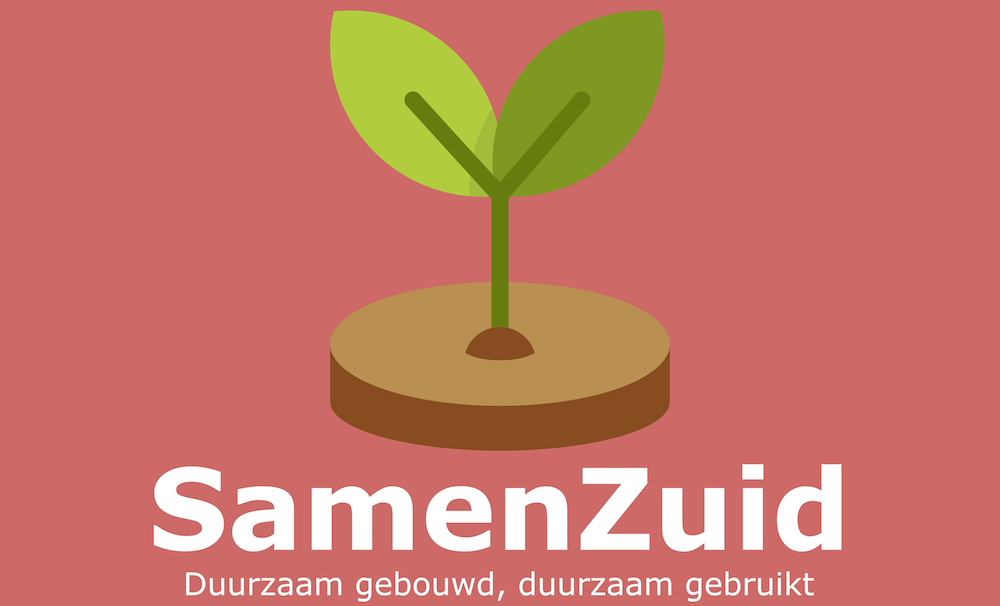 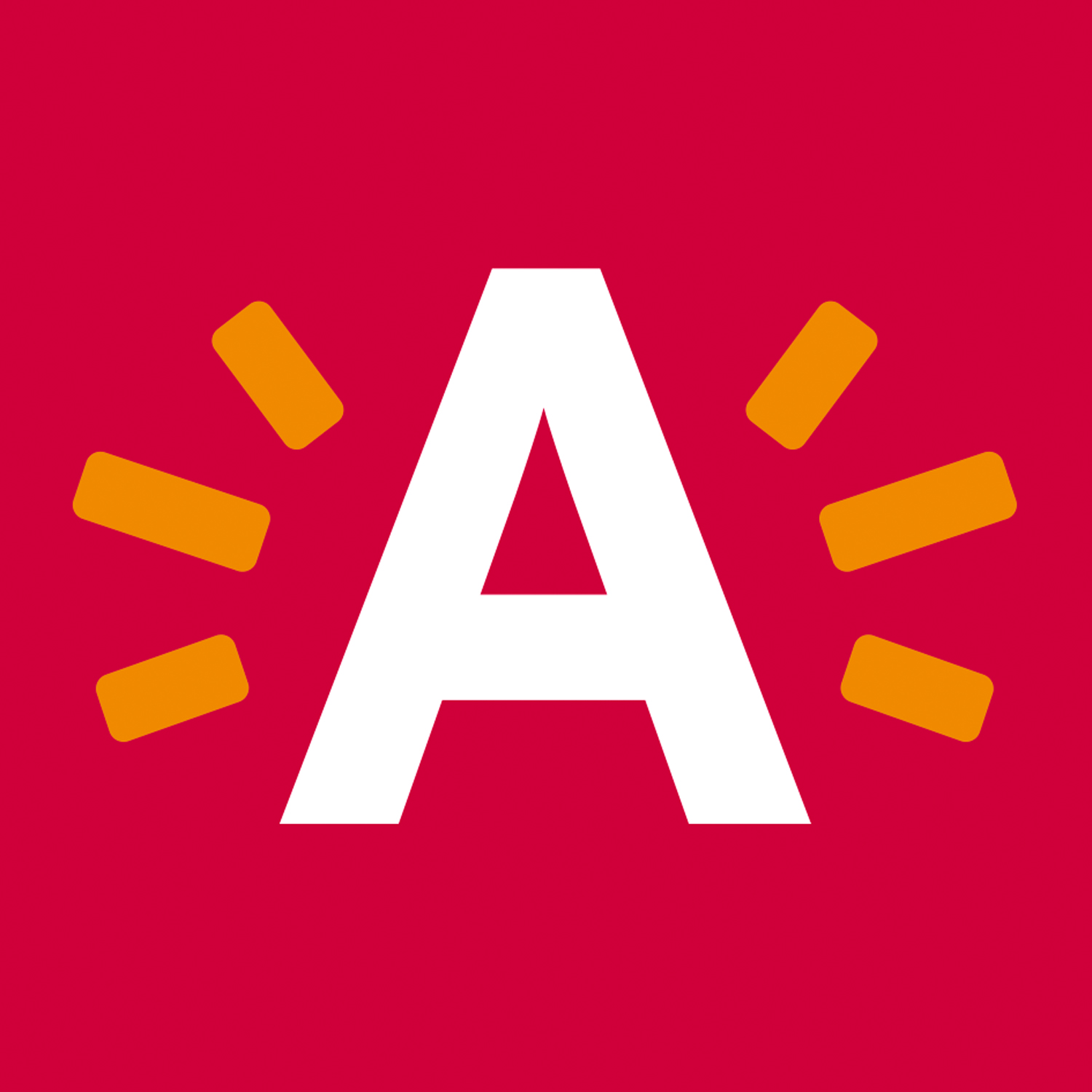 ………………………….. vindt op …….……………………… het …………………………………………………… plaatsvan ….h…. tot ….h….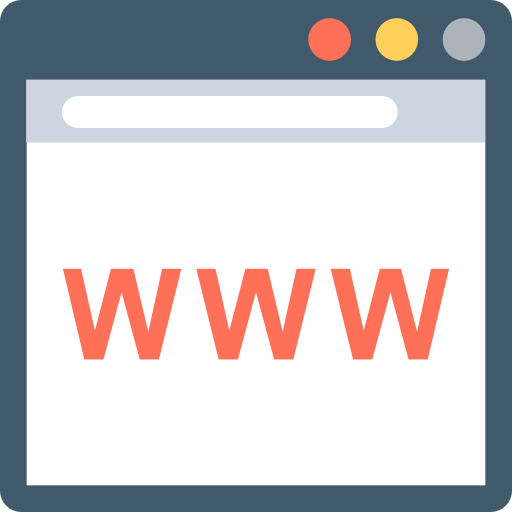 Meer informatie vind je op www.SamenZuid.be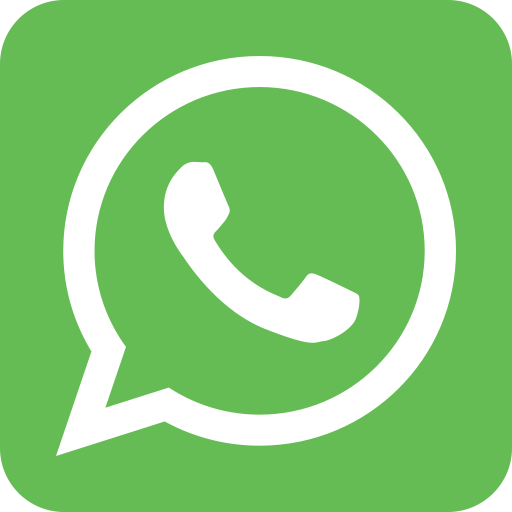 Blijf op de hoogte van deze en toekomstige activiteiten via de SamenZuid WhatsApp-groepSurf naar http://bit.ly/SamenZuidop je smartphone om erbij te komen